OGGETTO: PROCEDURA APERTA, A LOTTO UNICO, PER LA REALIZZAZIONE, GESTIONE E MANUTENZIONE FULL-RISK DEL SISTEMA INFORMATIVO DELL’ASP PALERMOCHIARIMENTI Con riferimento alla gara in oggetto si ritiene opportuno pubblicare le risposte a quesiti e/o chiarimenti di carattere generale inoltrati dai concorrenti interessati:DISCIPLARE DI GARA:Rif. Disciplinare di gara: Art. 7 – Modalità di presentazione dell’offerta – Capacità Tecnica, punto 3. È richiesto di produrre “[…] mediante la dichiarazione sostitutiva […] di aver eseguito negli ultimi tre esercizi finanziari approvati almeno un servizio analogo a quello oggetto della presente gara svolto presso aziende ospedaliere (pubbliche o private) o Sanitarie Locali per un importo complessivo pari o superiore ad Euro 6.000.000 escluso IVA.I partecipanti devono altresì comprovare l’effettuazione per almeno due dei tre anni di un servizio di Disaster Recovery e Business Continuity per Enti Pubblici o Società Private per un valore complessivo pari ad euro 3.900.000 escluso IVA”.Si chiede di chiarire se: sono considerati validi  servizi analoghi svolti presso amministrazioni centrali/nazionali operanti in ambito sanitario; SIil requisito di capacità tecnica relativo all’esecuzione di “un servizio analogo a quello oggetto della presente gara svolto presso aziende ospedaliere (pubbliche o private) o Sanitarie Locali per un importo complessivo pari o superiore ad Euro 6.000.000 escluso IVA” possa essere soddisfatto in maniera cumulativa mediante l’indicazione di più servizi analoghi; SiSi chiede se l’importo richiesto di € 3.900.000,00 si riferisce ad un’unica referenza o possa essere considerato cumulativo di più referenze.R. L’importo può essere anche cumulativo di più referenze.in caso di partecipazione in costituendo RTI: “l’elenco deve essere presentato da tutti i soggetti del raggruppamento” come indicato nel Disciplinare di gara art. 7 – capacità tecnica punto 3.	OPPURE b)	“da almeno una delle ditte facenti parte del raggruppamento”, come indicato nel Disciplinare di gara art. 7 – capacità tecnica ultimo capoverso pag. 8.R. 	Il requisito di capacità tecnica deve essere dimostrato dal raggruppamento nel suo complesso. Per tale verifica occorre che l’elenco venga presentato da tutti i soggetti del raggruppamento. D.	Si chiede di confermare che, in conformità a quanto disposto dall’art. 48 del D.Lgs. 163/06, richiamato all’art. 11 del Disciplinare di gara, la documentazione a comprova del possesso dei requisiti di capacità economico-finanziaria e tecnica dovrà essere prodotta solo in caso di sorteggio o aggiudicazione o secondo classificato, e non dovrà, pertanto, essere allegata alla documentazione prodotta in sede di gara.R. Si confermaRif. Disciplinare di gara, art. 7 – Modalità di presentazione dell’offerta, Busta B) Documentazione TecnicaD. 	In caso di partecipazione in Raggruppamento Temporaneo di Imprese da costituire, si chiede di chiarire se l’offerta tecnica debba essere firmata in calce dai legali rappresentanti o procuratori di ogni impresa partecipante ovvero della sola impresa designata quale capogruppo-mandataria.R. 	è sufficiente che sia firmata dalla sola impresa designata quale capogruppo-mandataria.Rif. Disciplinare di gara, art. 7 – Modalità di presentazione dell’offerta, Busta C) Offerta EconomicaÈ indicato che “E’ opportuno che l’offerta economica venga corredata dei documenti giustificati, previsti dall’art. 87-88 D. Lgs. 163/06, che il concorrente riterrà utile”.D.  Si chiede di confermare che le giustificazioni del prezzo di offerta debbano essere eventualmente presentate a seguito di riscontrata anomalia e su invito della Commissione di gara, come previsto dalla normativa vigente.R. Si confermaRif. Disciplinare di gara, art. 7 – Modalità di presentazione dell’offerta Busta A punto 5 - Deposito cauzionale provvisorioÈ richiesto di produrre un “documento probante la costituzione del deposito cauzionale provvisorio, pari all’1% […] dell’importo del prezzo a base d’asta […]”.D.  Si chiede di confermare che il valore da considerare ai fini del calcolo del deposito cauzionale provvisorio sia pari ad € 19.505.540,00 quale importo complessivo a base d’asta.R.  Si confermaRif. Disciplinare di gara, art. 7 – Modalità di presentazione dell’offerta Busta B) - Documentazione Tecnica“La ditta concorrente dovrà presentare la seguente documentazione tecnica, in formato cartaceo ed in formato elettronico (file Pdf) su supporto ottico (CD o DVD) in duplice copia.”D.  Si chiede di indicare se la richiesta della duplice copia è limitata ai media (CD/DVD) oppure se si dovrà presentare anche la documentazione tecnica in formato cartaceo in duplice copia.R. La duplice copia è richiesta del supporto ottico (CD o DVD); della documentazione cartacea è richiesta una copia Rif. Disciplinare di gara art. 7 – Modalità di presentazione dell’offertaBusta A punto 4 – Certificazione ISOD.  Si chiede se, a dimostrazione del possesso della conformità alle norme UNI EN ISO 9001:2000 è sufficiente allegare una copia conforme all’originale della Certificazione ISO rilasciata dall’Ente Certificatore.R. Si confermaRif. Disciplinare di gara: Art. 8 – Raggruppamenti di imprese “ gli operatori economici che parteciperanno quali soggetti parte di un concorrente costituito in forma congiunta (raggruppamento /consorzio sia esso costituito o da costituire), potranno cumulare i propri requisiti oggettivi di idoneità economica – finanziaria (con eccezione delle dichiarazioni bancarie) e di idoneità tecnica – professionale per il raggiungimento dei livelli minimi di capacità richiesti che dovranno corrispondere almeno alle quote di partecipazione indicate in precedenza”D.  Con la presente si chiede di  confermare quindi che le percentuali di  partecipazione in un costituendo  RTI devono essere calcolate sulla somma dei  requisiti oggettivi di idoneità economica-finanziaria e di idoneità tecnica-professionale nel loro complesso.R.  Si, fermo restando che ciascuna ditta deve possedere requisiti minimi almeno pari alla quota di partecipazione all’interno del raggruppamento. 	E’ ammesso il ricorso all’istituto dell’avvalimento all’interno del RTI8.	Rif.  Disciplinare di gara, art. 10 -  Subappalto D.  È indicato che “il subappalto è consentito limitatamente ai servizi di manutenzione dell’immobile, degli arredi, attrezzature e spazi esterni e per i servizi di pulizia, trasporto, lavanderia, secondo quanto indicato nell’istanza di partecipazione”.	Si chiede di confermare che la suddetta indicazione costituisca refuso in quanto non riferita al presente appalto.   R. 	Si confermaD. 	E’ consentito il subappalto nei limiti previsti dal’art. 118 del D.Lgs 163/06 e relativo alle attività previste nell’appalto, ivi comprese la manutenzione dei pacchetti SW preesistenti, la manutenzione dell’HW preesistente e in generale non di produzione dell’offerente, le attività di site preparation e in generale quelle operative di implementazione del Data Center?R.	SIRiferimentiCapitolato Tecnico, capitolo 1 – Il Sistema Informativo Sanitario“La Gestione e Manutenzione full risk del Sistema Informativo Sanitario in oggetto per una durata complessiva di cinque anni”Capitolato Tecnico, capitolo 4 – Servizio di Gestione e Manutenzione full risk del Sistema Informativo“(…) cinque anni a partire dal termine ultimo per la realizzazione del Sistema Informativo in oggetto (fissato in sei mesi a partire dalla data di stipula del contratto)Disciplinare di gara, art. 3 – Durata dell’appalto“Il contratto d’appalto per il servizio ha durata pari a 60 mesi a partire dalla data certa dell’inizio del servizio (consegna dei lavori)”D. Si chiede di chiarire se l’effettiva durata del contratto sia di 66 mesi (6 mesi per la realizzazione del software + 60 mesi per la gestione e la manutenzione) ovvero di 60 mesi.R. Il contratto d’appalto per il servizio ha durata pari a 60 mesi a partire dalla data certa dell’inizio del servizio (consegna dei lavori)Rif. .SopralluogoIl sopralluogo è obbligatorio ma è sufficiente che l’impresa partecipante dichiari di avere preso conoscenza dello stato dei luoghi e degli impianti interessati e di essere in condizione di potere effettuare il servizio nei modi e nei termini previsti nel capitolatoRif. .CapitolatoD. Nel capitolato tecnico si fa riferimento ai punti rete esistenti presso le sedi dell’ASP, ovvero circa 2600 punti rete Lan, gestiti da circa n. 30 switches. A questo proposito, chiedo una Vs ulteriore conferma sul numero di switches installati presso le Vs sedi.R. Attualmente sono presenti indicativamente 200 switches, che saranno tuttavia sostituiti ed ampliati nell’ambito del progetto di fornitura delle centrali VOIP con nuovi switch in tecnologia Power Over Ethernet.D. “la fornitura di n.3000 ulteriori Postazioni di lavoro (in 5 anni)”, include anche la realizzazione del punto rete Lan? R.  NO, i punti rete da realizzare sono 1500 che la ASP potrà richiedere durante l’esecuzione dell’appalto.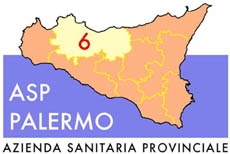 Sede legale: Via G. Cusmano, 24 – 90141 PALERMOC.F. e P. I.V.A.: 05841760829DIPARTIMENTO PROVVEDITORATO TECNICOU.O.C. Provveditorato Via Pindemonte, 88 - 90129  PalermoTelefono 091703.3041/3043 – Fax: 091 703.3076